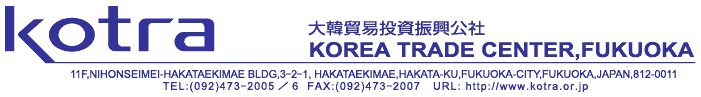 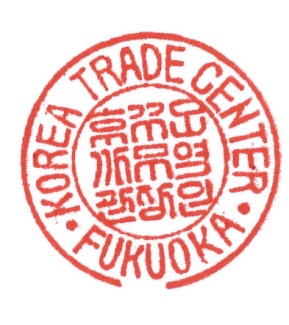 各位韓国貿易センター(福岡) 館長 許 珍源日･韓経済産業交流シリーズ：FEZと製造・物流の効率化『日本の製造・物流と韓国港湾の役割』セミナー(Webinar)への招待謹啓　貴社ますますご隆昌のこととお喜び申し上げます。平素より当センターに対して格別のご高配を賜り厚くお礼申し上げます。さて、来る11月25日(木)に『日本の製造・物流と韓国港湾の役割』セミナーを、On-Line開催する運びとなりました。新型コロナの影響で国際物流において世界的なコンテナ不足とコンテナ運賃及び海上輸送費の高騰が続いています。米国の輸入の40％が入港されるLA港やロングビーチ港においては、荷役できず週7日24時間体制を宣言してますが、こういう状況は来年まで続く可能性が高いと言われています。国際物流環境が悪い中、韓国側の港の貨物量も減少しているところ、中国発米国行き積み替え貨物の増加によって釜山港と仁川港の貨物量は少しづつ回復を見せています。　本セミナーでは、新型コロナによる国際物流の現状や展望、製造・物流における日本のサプライチェーン上の韓国の港湾機能や事例などを皆様にご説明し、日・韓の経済産業交流の新たなビジネス展開に情報交換場としてご活用できれば幸いと存じます。ご多忙中と存じますが、皆様に広くご参加頂きますようお願い申し上げます。  　　　　　　　　　　　　　　　　 　 敬具＝　記　＝■ 行事名：日本の製造・物流と韓国港湾の役割セミナー■ 主催及びご協力：慶尚南道庁、韓国貿易センター福岡■ 日時及び催方式：21年11月25日(木)、14：00～16：00(Webinar)続き － 開催(案)、申込書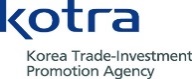 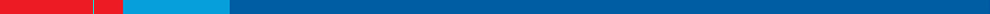   ◆ 日時及び開催方法：21.11.25(木)、14：00～16：00、On-Line Webinar  ◆ 参加対象：各産業分野の製造・物流関連日本企業 お申し込み下記の申し込み書にFAXやE-mailをお送り下さい。当日ZOOMリンク：お申込み書のE-mailに当日URLをお送りします。◆ プログラム(案)注)参加する企業によって式次第の変更あり。時間内容備考(発表・訳)13:50⁻14:00VCR14:00⁻14:05開会及び主催側挨拶慶尚南道庁(韓‐日)14:05⁻14:25新型コロナによる国際物流大混乱の分析釜山港湾公社(韓‐日)マーケッティング部長李・ウンヒョック14:25⁻14:45日本の欧州行き物流と韓国港湾の役割日本海事センター(日)客員研究員　福山　秀夫14:45⁻15:05釜山港のメリット及び発展戦略BPA日本代表部(日)日本代表部　代表　李・スチョル15:05⁻15:25(事例)韓国港湾のHUB機能の活用と利点内外トランスライン(日)韓国総括岩貞 均15:25⁻15:45経済自由区域としての港湾機能は活用点慶尚南道庁(韓‐日)15:45-16:00質疑応答会社概要御   社   名会社概要御   住   所〒〒〒〒会社概要代 表 者 名U  R  Lwww.　　　　　　　　　　　　　　　　　　　　　 □なし会社概要T   E   LF  A  X会社概要年 間 売 上　　　　　　　万円業　　種ご参加者情報部　　　　署ご　 役 　職ご参加者情報御芳名　　　　　　　　　　　　　　　　　　　　　　　　　　　　　（他　　名）　　　　　　　　　　　　　　　　　　　　　　　　　　　　　（他　　名）　　　　　　　　　　　　　　　　　　　　　　　　　　　　　（他　　名）　　　　　　　　　　　　　　　　　　　　　　　　　　　　　（他　　名）ご参加者情報連　絡　先Email製造・物流・港湾などにおけるお問合せ事項など製造・物流・港湾などにおけるお問合せ事項など製造・物流・港湾などにおけるお問合せ事項など製造・物流・港湾などにおけるお問合せ事項など<個人情報の取扱いに関して> ご記入いただいたお客様の情報は適切に管理し、本ミッションの準備・運営のために利用いたします。<個人情報の取扱いに関して> ご記入いただいたお客様の情報は適切に管理し、本ミッションの準備・運営のために利用いたします。<個人情報の取扱いに関して> ご記入いただいたお客様の情報は適切に管理し、本ミッションの準備・運営のために利用いたします。<個人情報の取扱いに関して> ご記入いただいたお客様の情報は適切に管理し、本ミッションの準備・運営のために利用いたします。<個人情報の取扱いに関して> ご記入いただいたお客様の情報は適切に管理し、本ミッションの準備・運営のために利用いたします。<個人情報の取扱いに関して> ご記入いただいたお客様の情報は適切に管理し、本ミッションの準備・運営のために利用いたします。